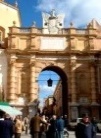 Città di MarsalaMedaglia d’oro al valore civileISTITUZIONE COMUNALE“Marsala Schola”AVVISO ESITO DI GARA – GARA DESERTAProcedura negoziata per l’affidamento del servizio di trasporto scolastico per gli alunni delle scuole dell’infanzia, primaria e secondaria di 1° grado di Marsala periodo 22 ottobre - 23 dicembre 2014 - CIG: 59497229E8Si rende noto che la gara indetta con deliberazione del Presidente del CdA 3 ottobre 2014 n.9 e della propria determina a contrarre n.243 del 03/10/2014, relativa all’affidamento del servizio di trasporto scolastico per gli alunni delle scuole dell’infanzia, primaria e secondaria di 1° grado di Marsala periodo 22 ottobre - 23 dicembre 2014 - CIG: 59497229E8, è andata DESERTA in quanto entro il termine inderogabile delle ore 9:00 del 17/10/2014 non è pervenuta alcuna offerta.Lì 17/10/2014 									  			           Il Direttore													                    Dott. Nicola Fiocca